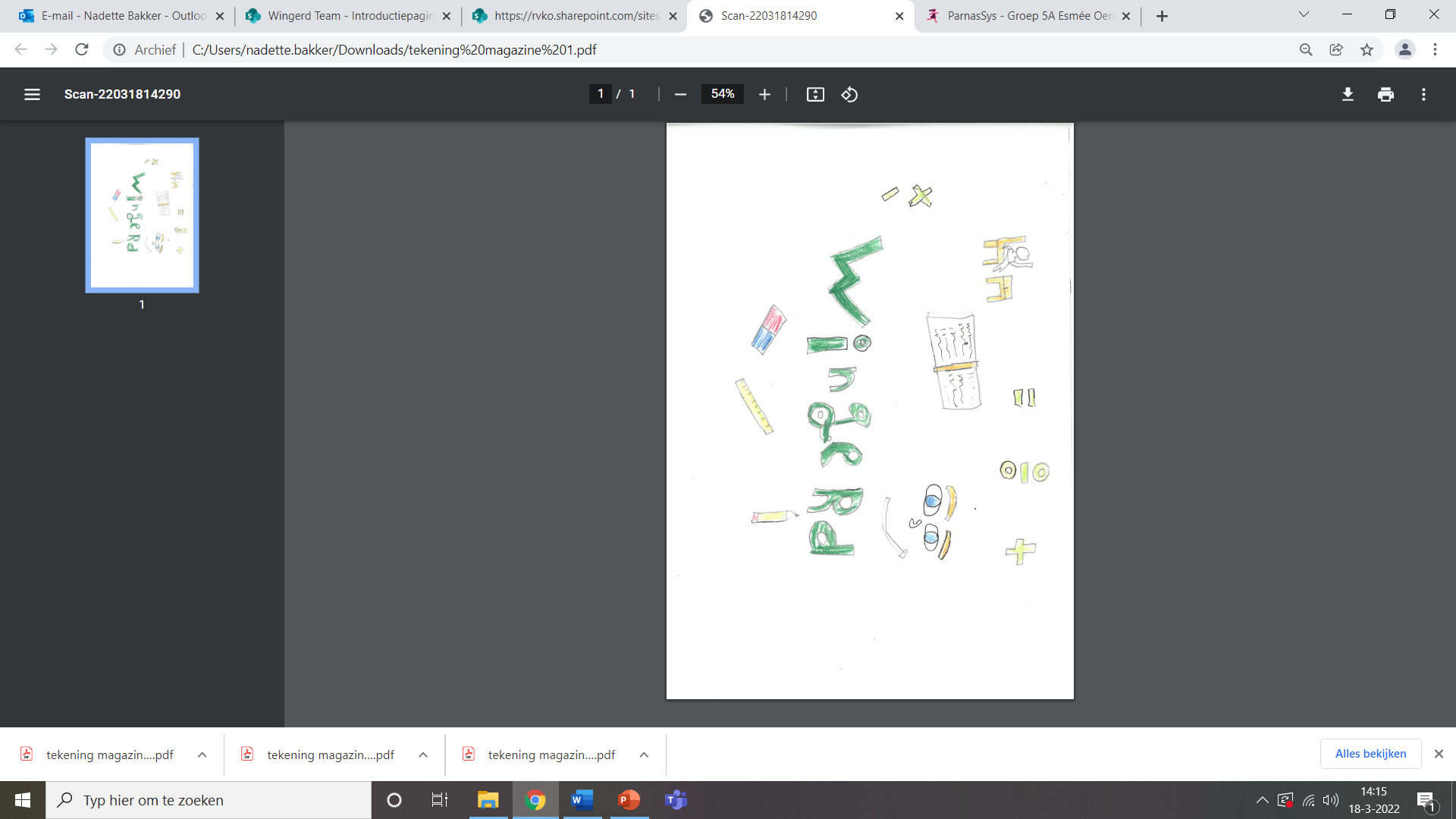 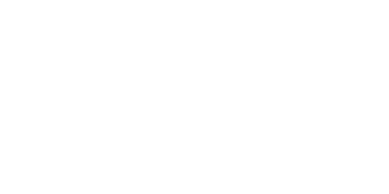 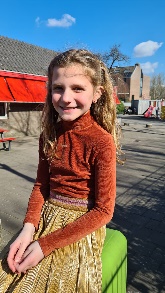 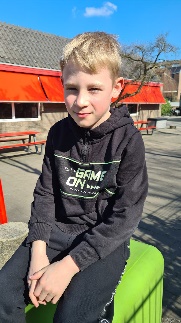 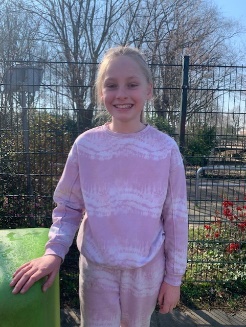 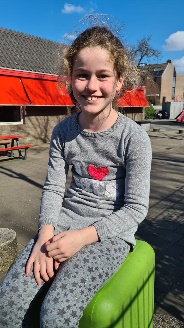 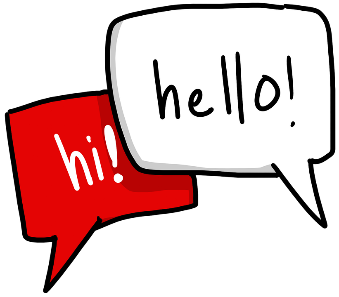 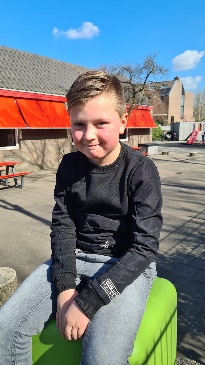 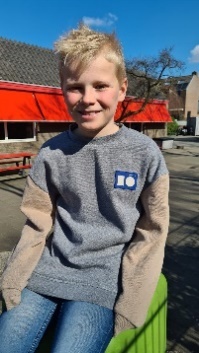 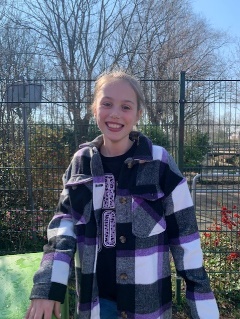 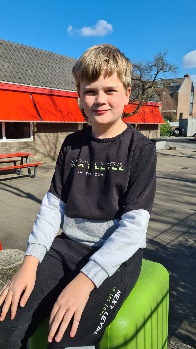 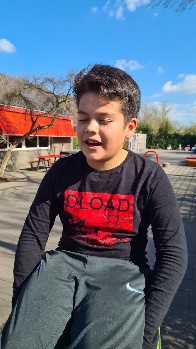 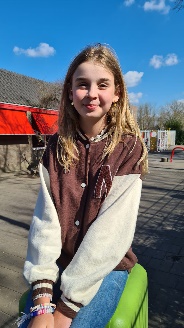 Kanjerlessen met de overblijf juffen.  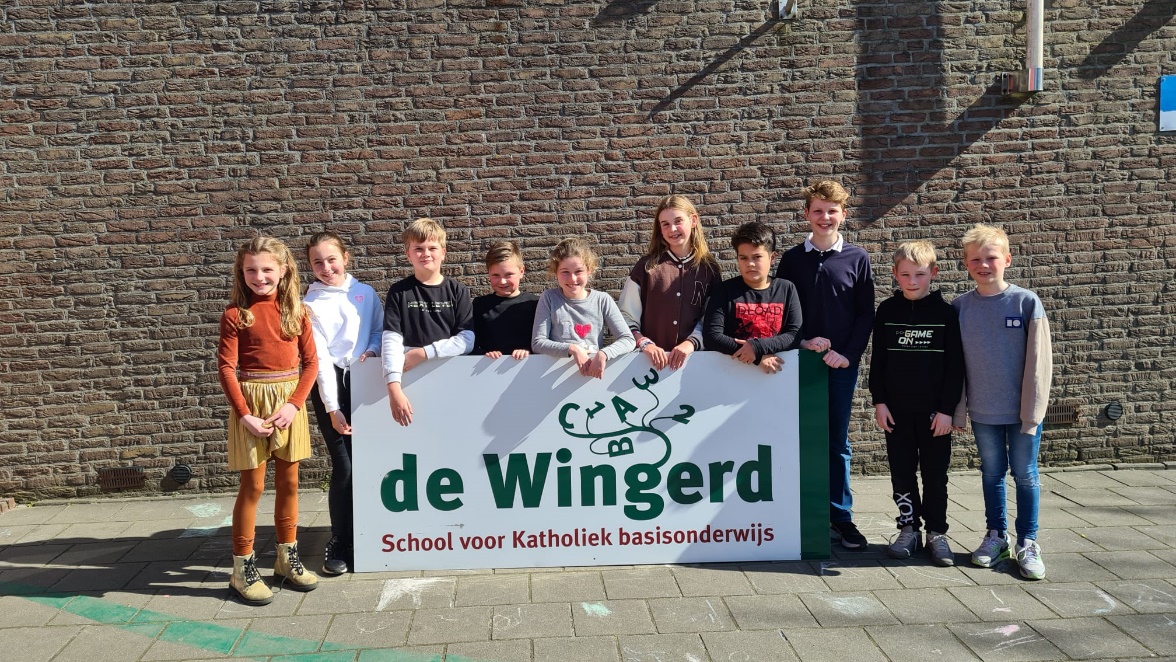 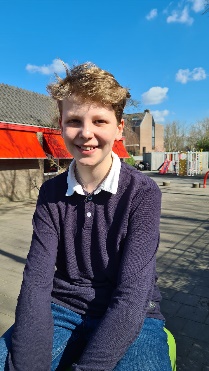 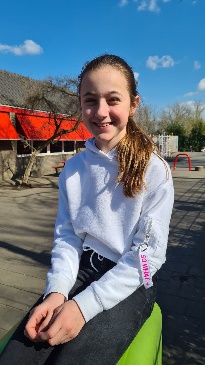 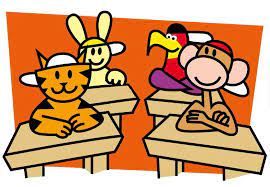 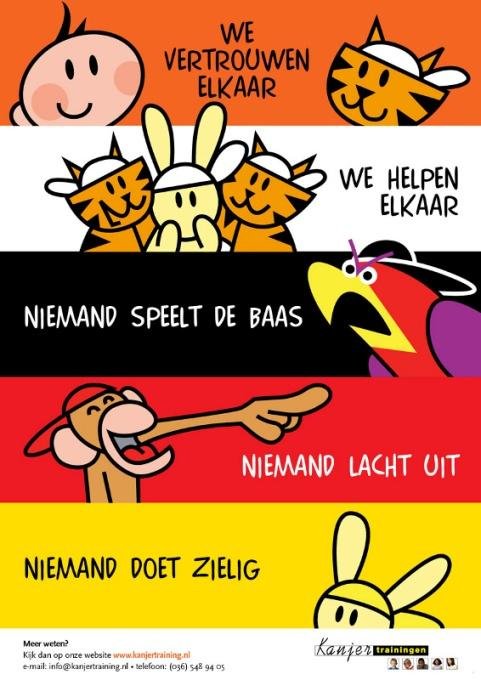 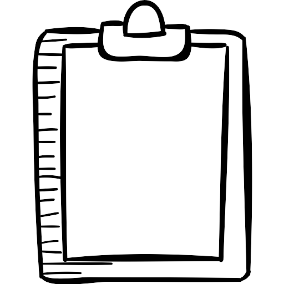 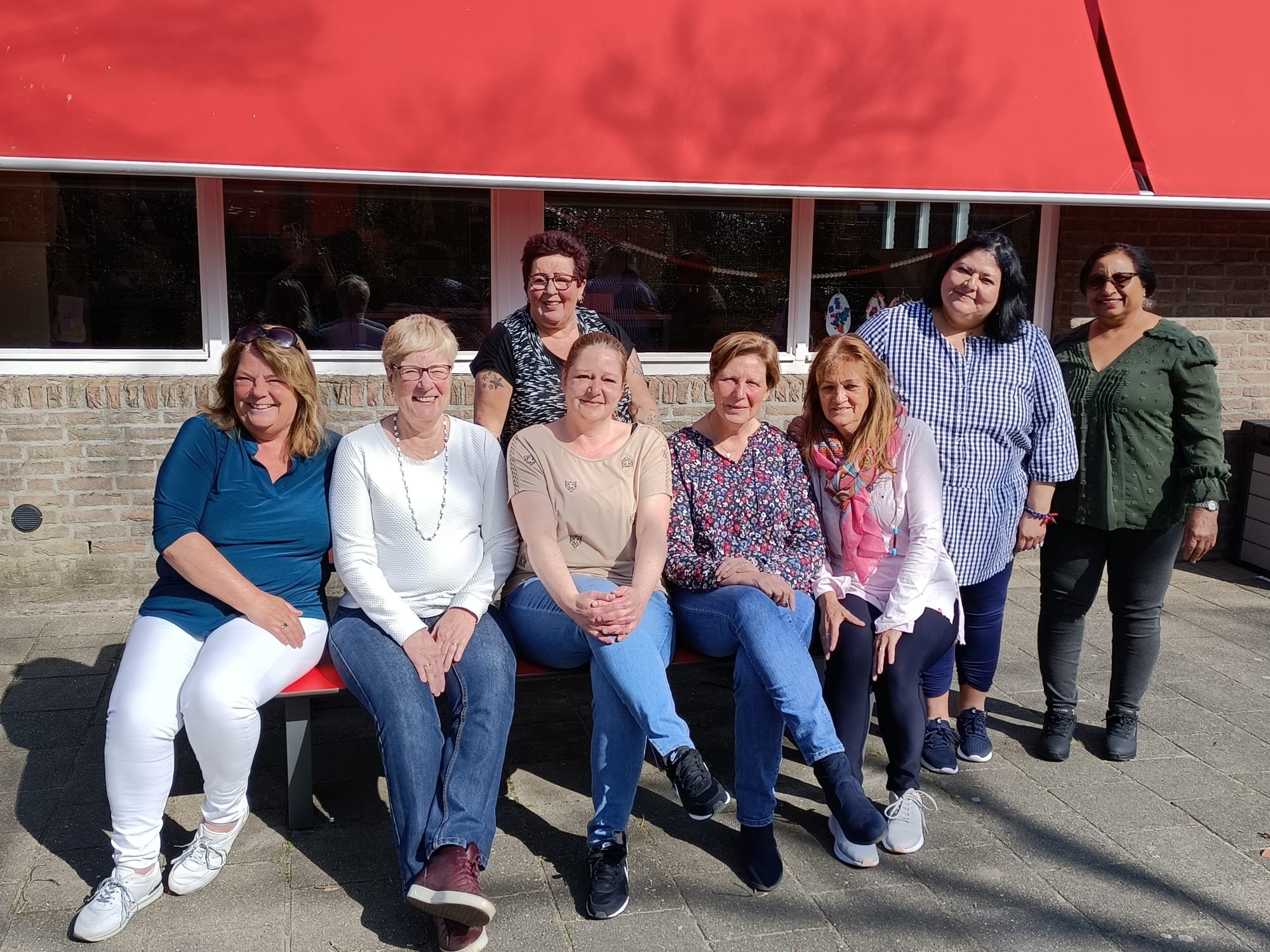 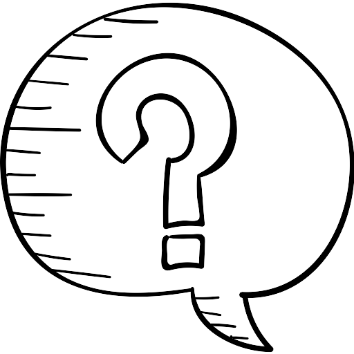 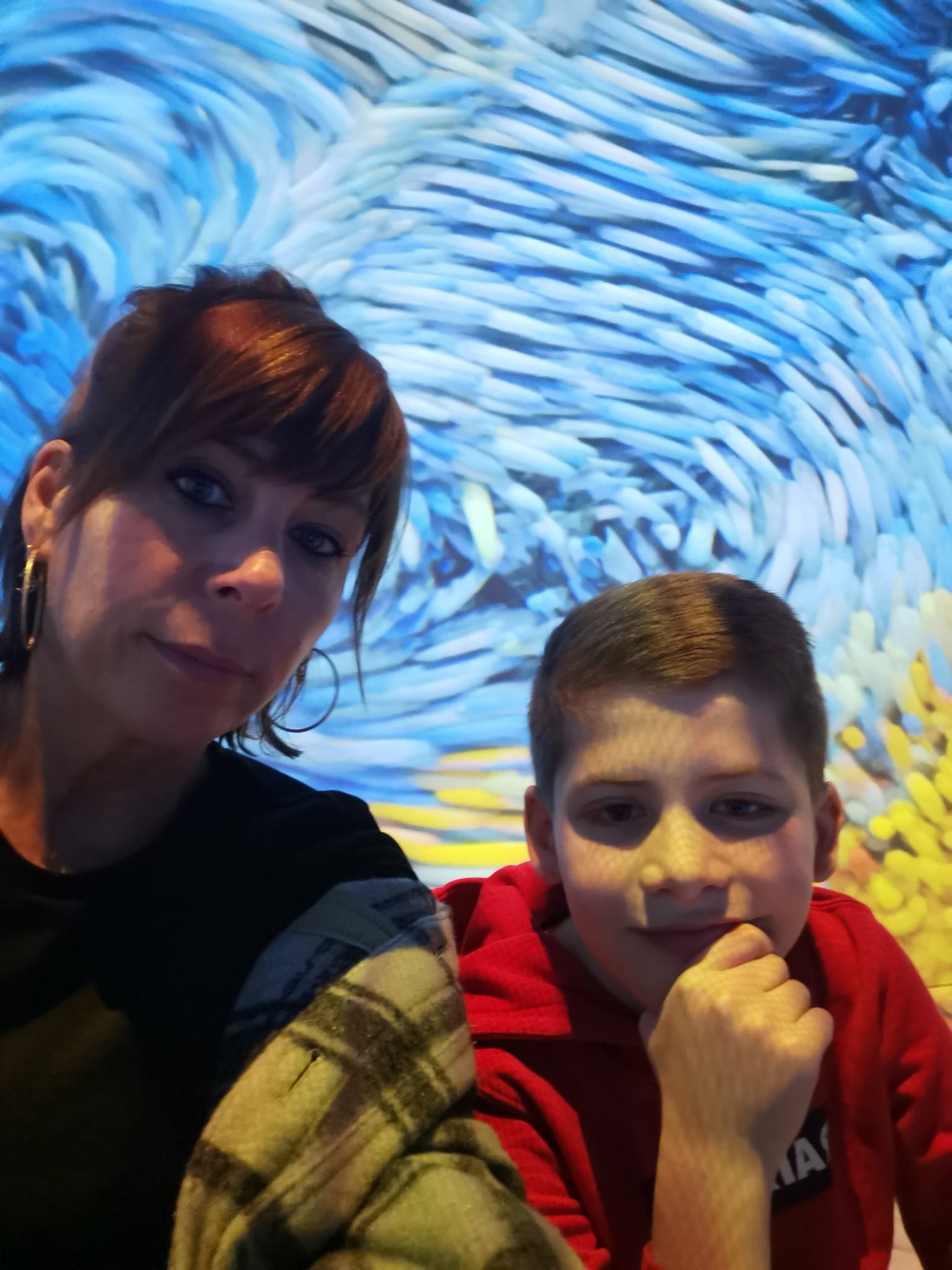 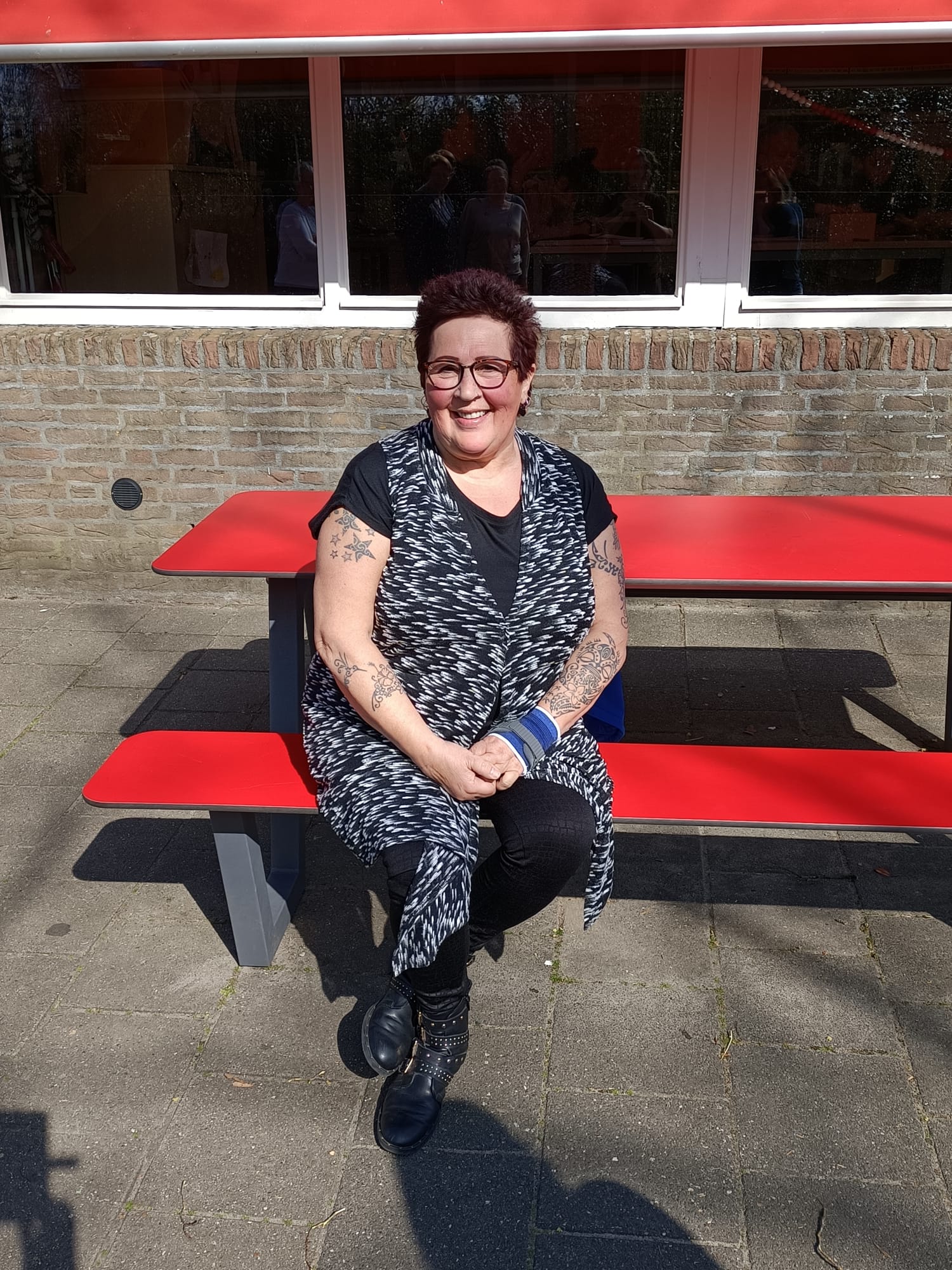 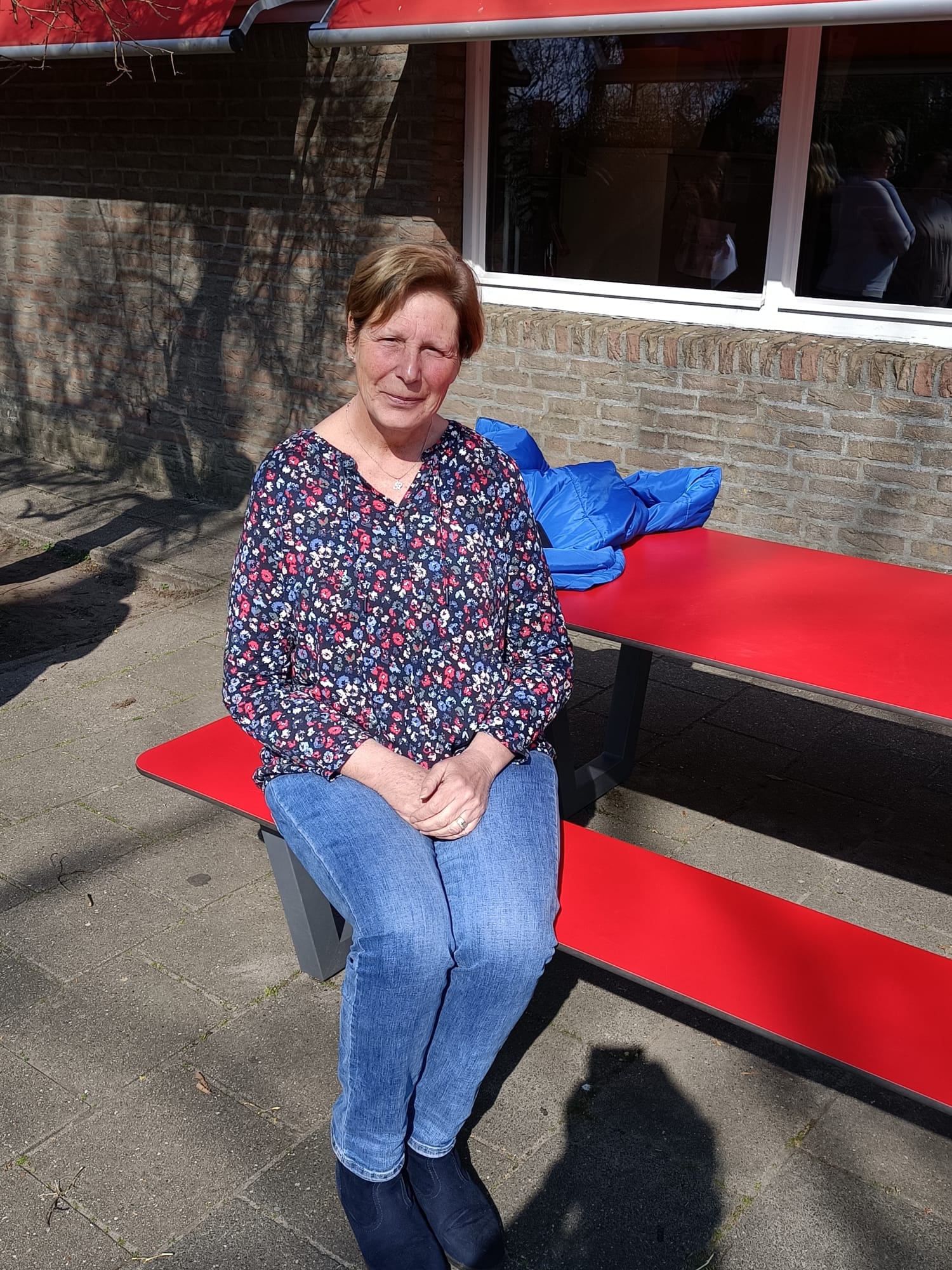 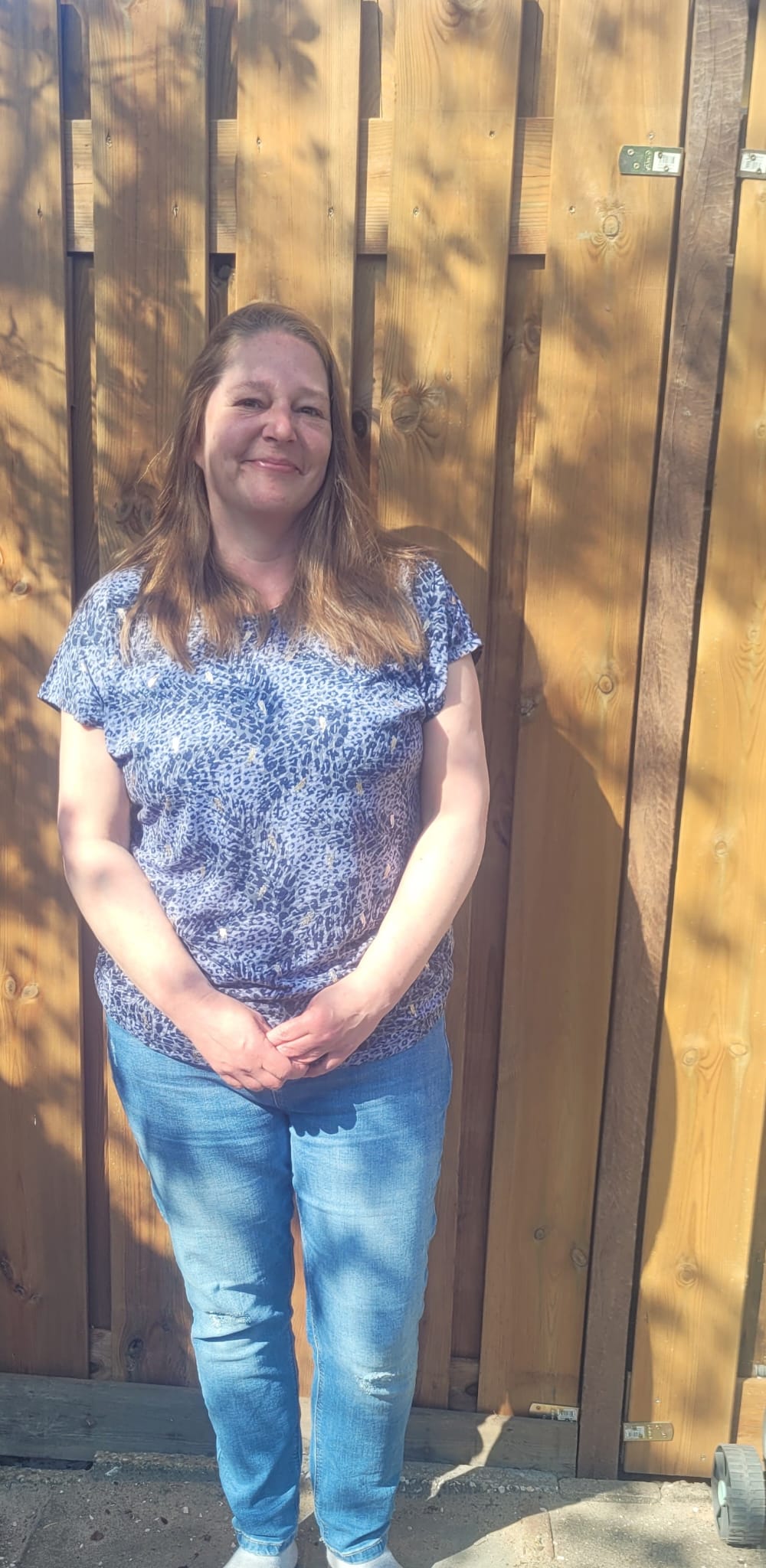 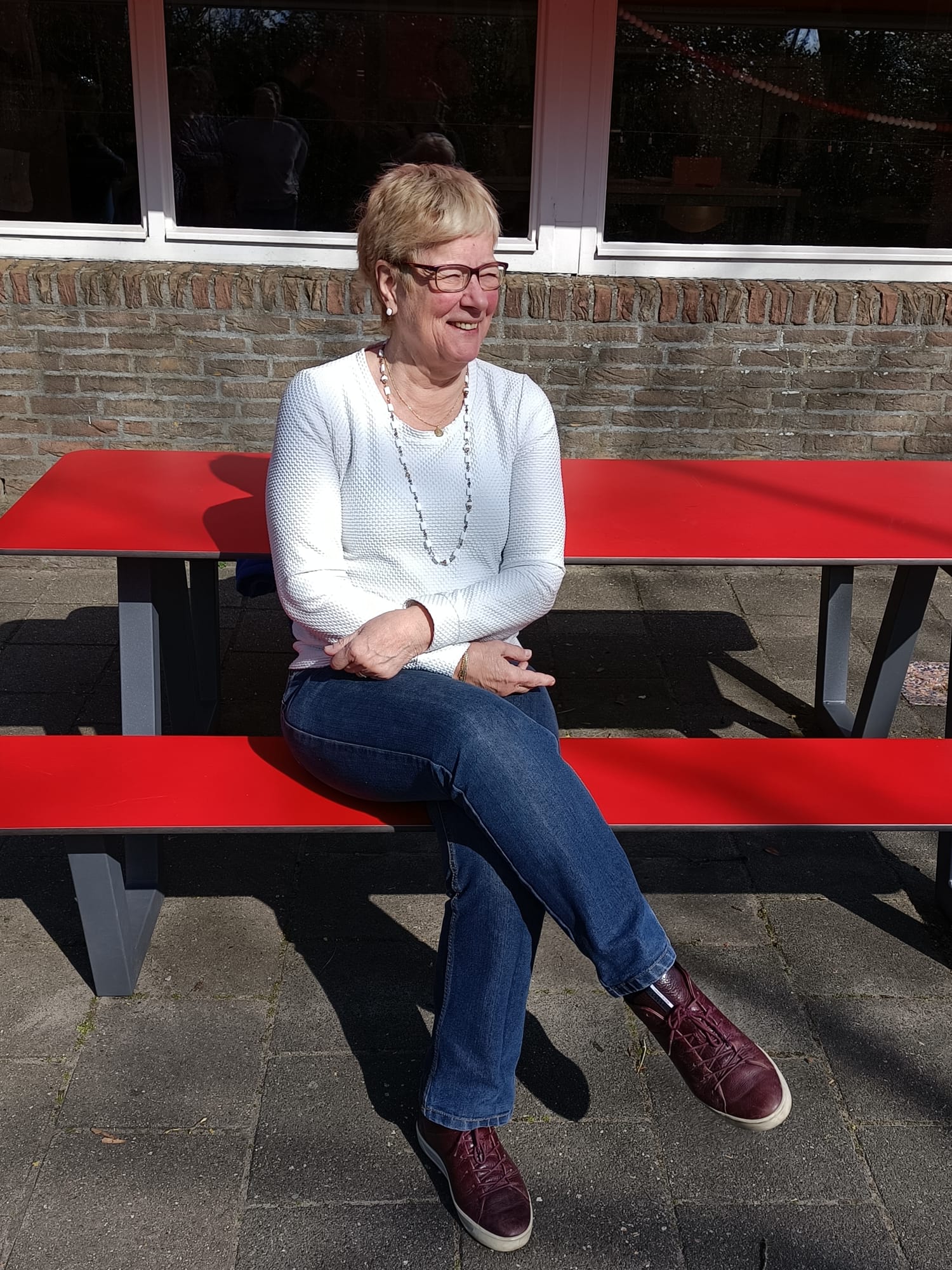 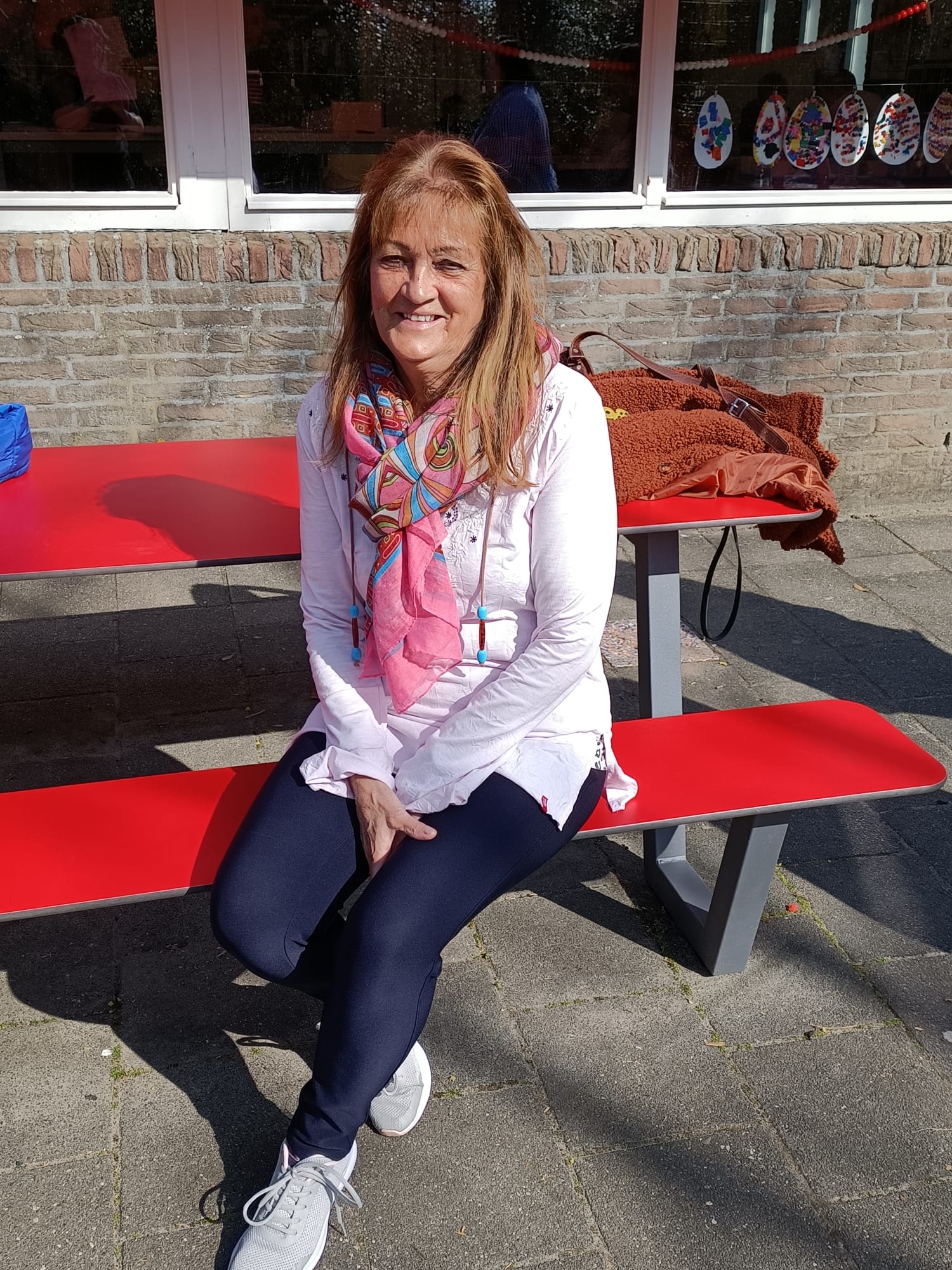 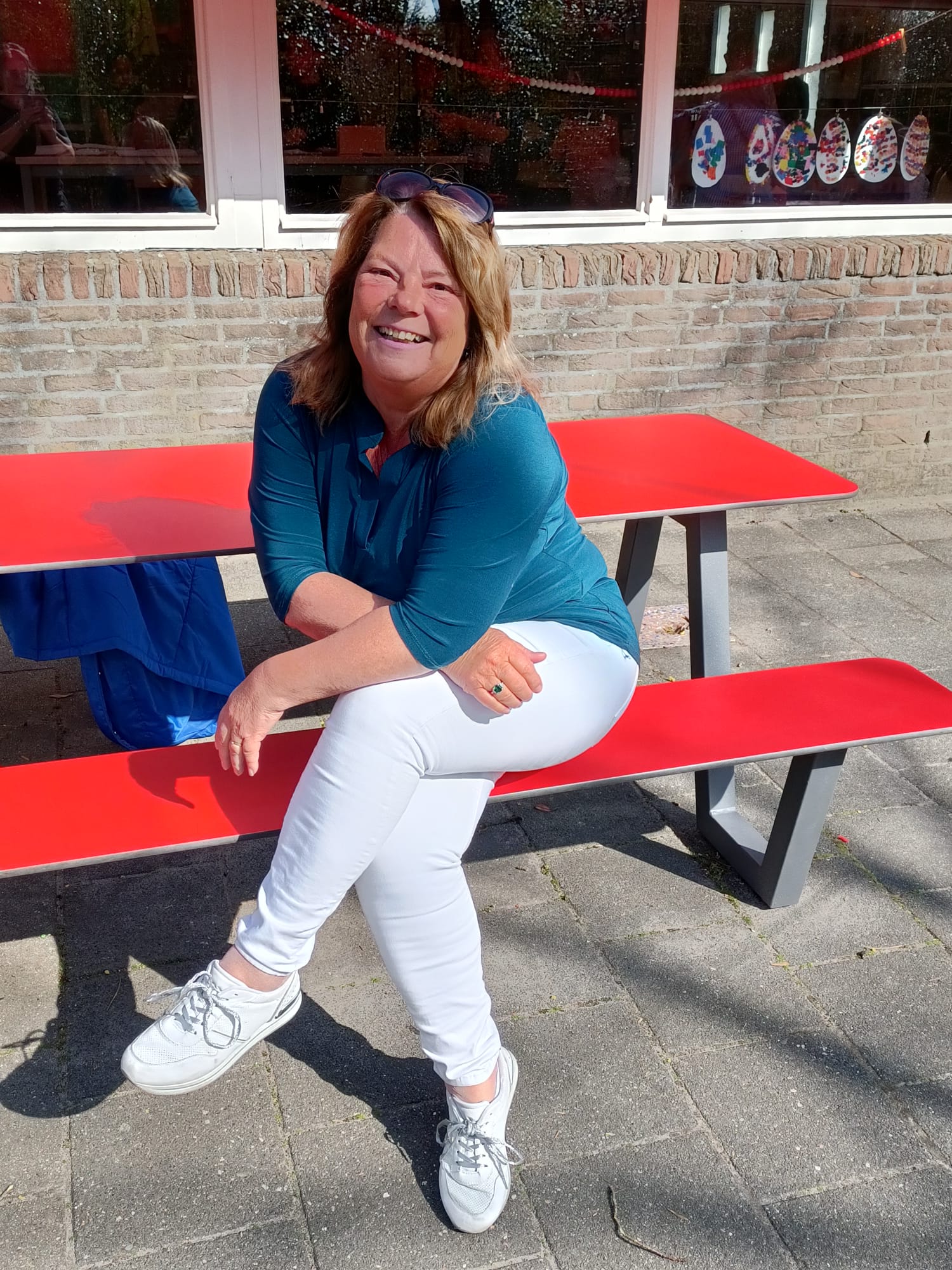 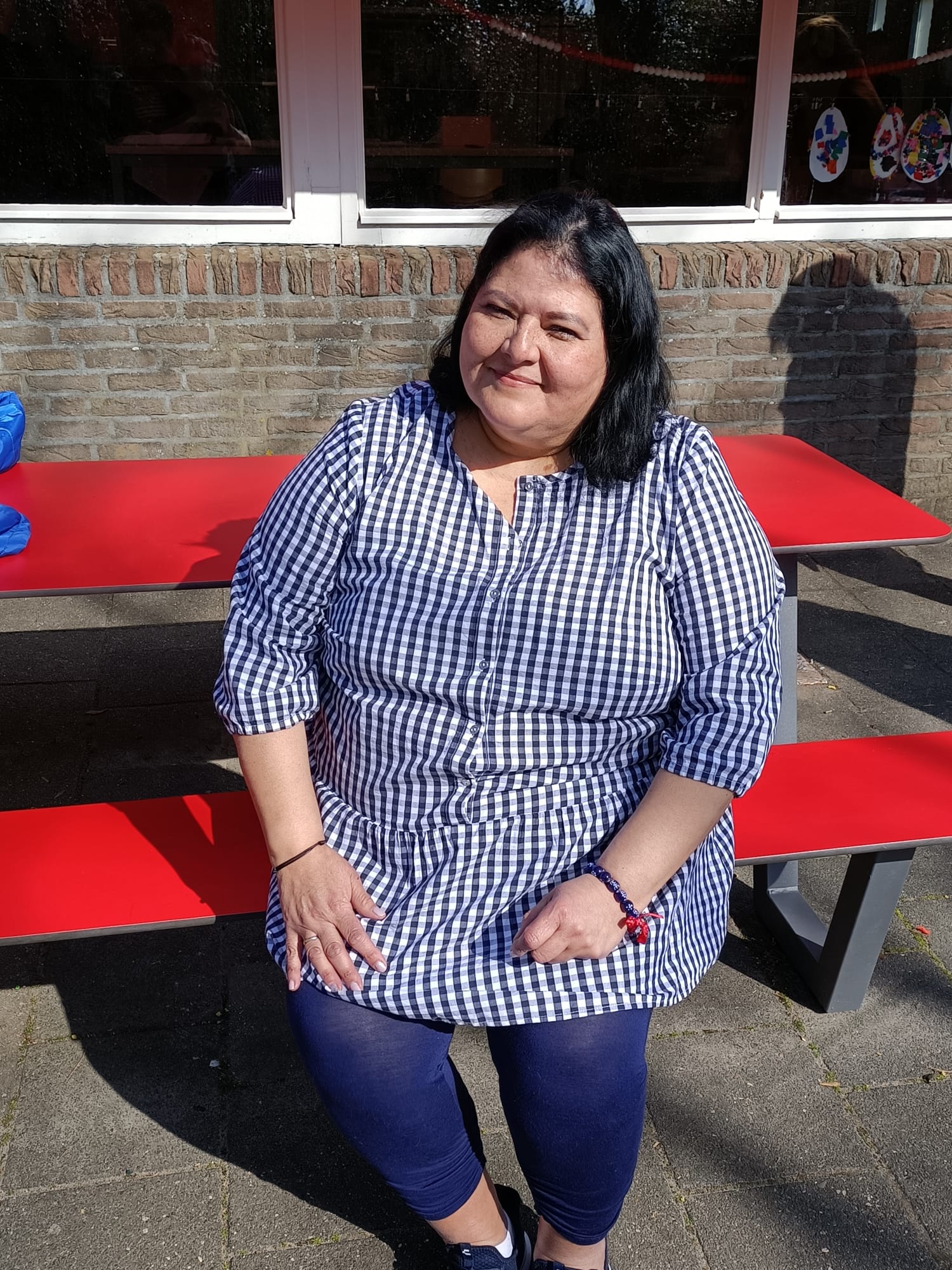 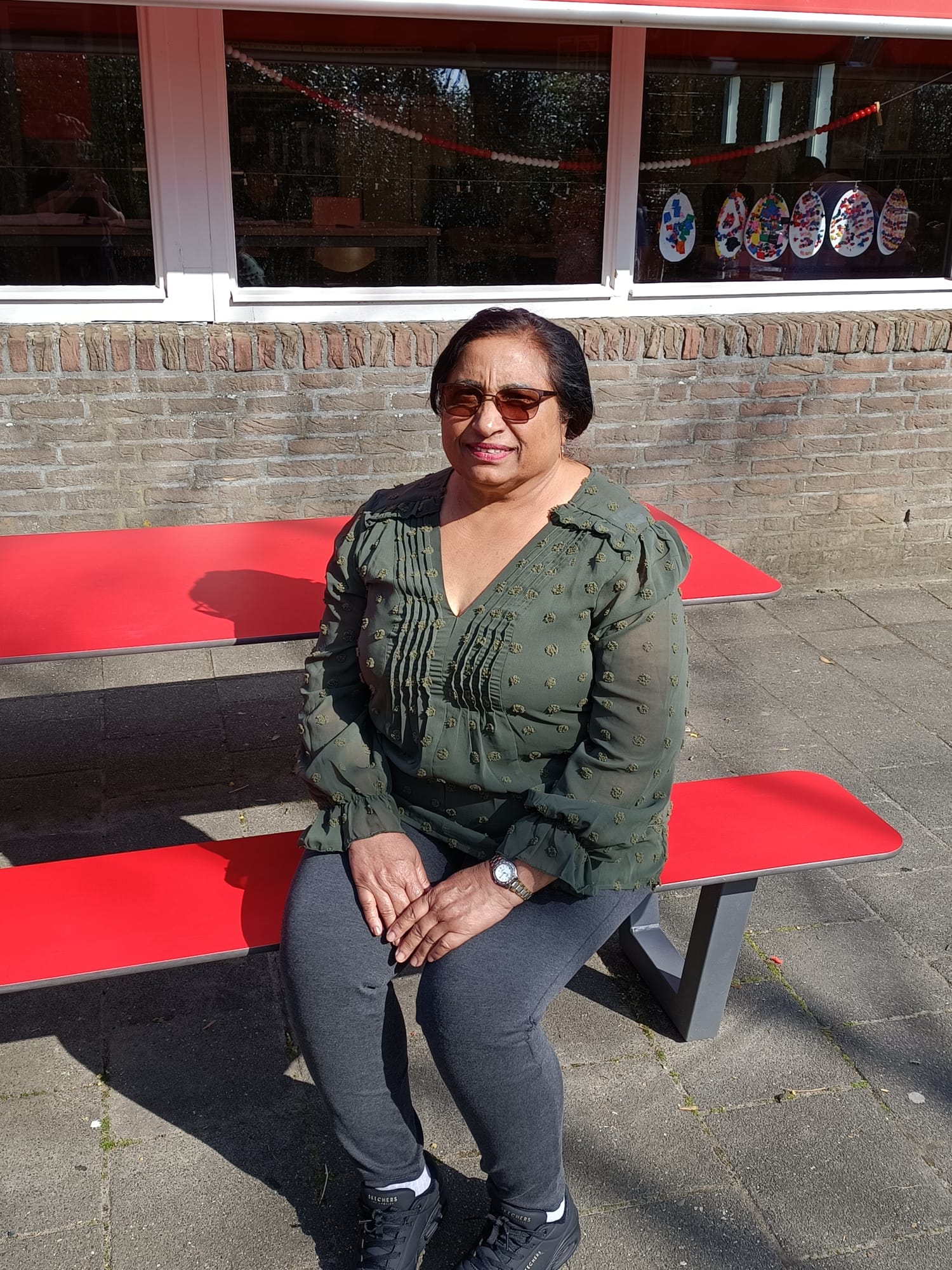 